ZESPÓŁ SZKÓŁ W KRZYWINIU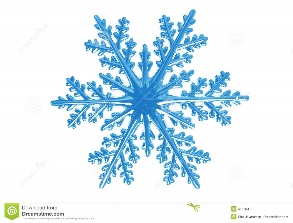 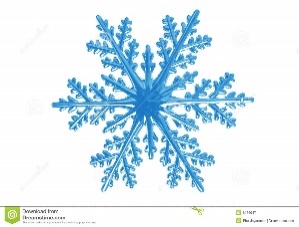  ZAJĘCIA W CZASIE FERII 30 stycznia 2017r.Od godziny 9.00 do 12.00 zajęcia sportowe ogólnorozwojowe.                                               Odbiorcy: uczniowie klas 1-3 szkoły podstawowej.                                                                                                                               Miejsce realizacji: sala 017 ( budynek A ).                                                                            Opiekunowie: p. Bernadeta Bieczyńska, p. Beata Owczarska, p. Zofia Szydłowska.Od godziny 9.00 Zajęcia rozwijające zdolności i zainteresowania decoupageOpiekun: p. Sylwia RutaOd godzina 12.00- 14.00 zajęcia sportowo - rekreacyjne z piłki siatkowej.                                         Odbiorcy - klasy 1-3 gimnazjum.                                                                                                  Miejsce realizacji: sala gimnastyczna ZS ( budynek A).                                                                             Opiekunowie: p. Dorota Kroma , p. Magdalena Soszyńska.stycznia 2017r. Od godziny 10.00 zajęcia z wolontariuszami w Środowiskowym Domu Samopomocy w Krzywiniu.Opiekunowie: p. Aneta Kurzawska, p. Ania Losy.Od godziny 9.00 Mistrzostwa szkoły w szachachOpiekun: p. Przemysław RutaOd godziny 10.00 do 12.00  zajęcia wyrównawcze z elementami zajęć   komputerowych.Odbiorcy uczniowie klas 1-3 szkoły podstawowej.                                                                                                                                Miejsce realizacji: sala 203 ( budynek A ).                                                                            Opiekun: p. Ewa Jagodzińska- Wiatrowska.Od godziny 9.00 Zajęcia rozwijające zdolności i zainteresowania decoupage.Opiekun: p. Sylwia RutaOd godziny 9.00 do 11.00  spotkanie w bibliotece pt. „Książki z dawnych lat” Odbiorcy uczniowie klas 4-6 szkoły podstawowej.                                                                                                                               Miejsce realizacji: biblioteka szkolna.                                                                                  Opiekun: p. Halina Leonarczyk1 luty 2017r. Od godziny 10.00 do 12.00  zajęcia rozwijające z zakresu przyrody.Odbiorcy uczniowie klas 1-3 szkoły podstawowej.                                                                                                                                Miejsce realizacji: sala 203 ( budynek A ).                                                                            Opiekun: p. Ewa Jagodzińska- WiatrowskaOd godziny 9.00 do 11.00  zajęcia taneczno-ruchowe.Odbiorcy uczniowie klas 1-3 szkoły podstawowej.                                                                                                                                Miejsce realizacji: sala gimnastyczna zajęć korekcyjnych.                                                                            Opiekunowie : p. Natalia Walińska, p. Natalia Banaszak-Adamska2 luty 2017r."Lód i woda super przygoda" - wyjazd uczniów na lodowisko i basen MOSiR w Kościanie. Od godziny 10.00 - 11.00 lodowisko, od godziny 11.30 - 12.30 basen.  Odbiorcy uczniowie ZS Krzywiń (max. 45 uczniów).                                                                                                                                Miejsce realizacji: MOSiR w Kościanie.                                                                          Opiekunowie: p. Magdalena Soszyńska, p. Artur Lehmann, p. Przemysław Ruta 7 luty 2017r. Od godziny  9.00 do 12.00  Rozwijanie zainteresowań fizyczno - chemicznych Odbiorcy – uczniowie gimnazjum.  Opiekun: p. Lucyna Frąckowiak8 luty 2017r. Godzina 17.00 V Mistrzostwa Szkoły w wielokrotnym wyciskaniu sztangi leżąc.Odbiorcy – uczniowie ZS Krzywiń(ilość według zapisów).  Miejsce realizacji: siłownia ZS KrzywinOpiekunowie: p. Kroma Dorota, p. Artur Lehmann, p. Sławomir Ceglarek Od godziny 10.00 do 13.00  „Rozgrywki e-sportowe z World of Tanks”Odbiorcy – uczniowie ZS Krzywiń.  Miejsce realizacji:  sala 301 (budynek A)Opiekunowie: p. Mariusz Czapla, p. Marek Ryba